Nyári kazetta SK300Csomagolási egység: 1 darabVálaszték: 
Termékszám: 0180.0919Gyártó: MAICO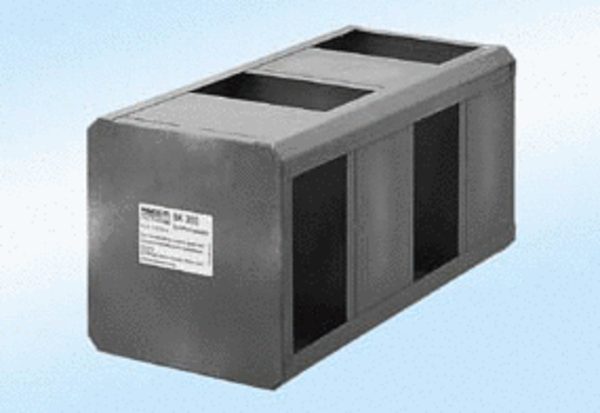 